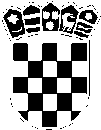 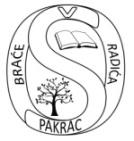 REPUBLIKA HRVATSKAPOŽEŠKO SLAVONSKA ŽUPANIJAOSNOVNA ŠKOLA BRAĆE RADIĆA PAKRACBOLNIČKA 55. PAKRAC KLASA: 112-07/17-01/105URBROJ: 2162-10-01-17-01U Pakracu, 03.studeni 2017.godineNa temelju čl.6. Zakona o poticanju zapošljavanja  (NN br.57/12,120/12,16/17) i Zakona o odgoju i obrazovanju u osnovnoj i srednjoj školi (N.N. br.87/08, 86/09, 92/10, 105/10. ispravak, 90/11., 5/12, 16712., 86/12, 94/13, 136/14 – RUSRH i 152/14,7/17), ravnateljica Osnovne škole braće Radića Pakrac , Bolnička 55, Pakrac  objavljujeN A T J E Č A Jza stručno osposobljavanje za rad bez zasnivanja radnog odnosau školskoj kuhinji – radno mjesto pomoćni kuhar Osnovne škole braće Radića PakracNa stručno osposobljavanje za rad bez zasnivanja radnog odnosa , na godinu dana , u suradnji sa Hrvatskim zavodom za zapošljavanje primit će se jedna osoba i to:Pomoćni kuhar - 1 izvršitelj/ica na stručno osposobljavanje za rad bez zasnivanja radnog odnosa, puno radno vrijeme određeno u trajanju od 12 mjeseciKandidati  trebaju ispunjavati uvjet završene srednje škole – program pomoćni kuhar te imati položen tečaj higijenskog minimumaUvjeti: da nema radnog iskustva u struci za koju se obrazovalada se vodi u evidenciji nezaposlenih duže od 30 dana Polaznik/ica se prima na stručno osposobljavanje bez zasnivanja radnog odnosa, nema status radnika, nije u radnom odnosu i ne prima plaću za svoj rad osim naknade koju isplaćuje HZZ. HZZ im uplaćuje doprinose i druga davanja propisana Zakonom o poticanju zapošljavanja.  Prava i obveze polaznika/ice stručnog osposobljavanja za rad i Škole, uredit će se ugovorom o stručnom osposobljavanju za rad nakon što HZZ pozitivno ocijeni zahtjev Osnovne škole braće Radića Pakrac.Uz prijavu na natječaj kandidati trebaju  priložiti neovjerene preslike dokumenata:životopis,diplomu, domovnicu,uvjerenje o nekažnjavanju (ne starije od šest mjeseci).Rok za prijavu je osam (8) dana od dana objave natječaja na mrežnim stranicama i oglasnim stanicama Hrvatskog zavoda za zapošljavanje te mrežnim stranicama i oglasnoj ploči školske ustanove. Nepravodobne i nepotpune prijave neće se razmatrati.Prijave s prilozima  o ispunjavanju uvjeta podnose se na adresu škole: Osnovna škola braće Radića Pakrac, Bolnička 55, 34550 Pakrac s naznakom : „prijava za stručno osposobljavanje – pomoćni kuhar“.O rezultatima  natječaja kandidati će biti obaviješteni objavom odluke o izabranom kandidatu na internetskoj  stranici  škole.                                                                                                                                                              Ravnateljica:                                                                      mr. Sanja Delač  __________________________       